Prušnikova ulica981210 Ljubljana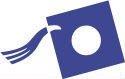 GIMNAZIJA ŠENTVIDVabilo naPREDSTAVITEV GIMNAZIJE ŠENTVID RAVNATELJICAM, RAVNATELJEM, SVETOVALNIM DELAVKAM IN DELAVCEMOSNOVNIH ŠOLSpoštovani!Vabimo Vas, da se v petek, 16. 1. 2015, ob 13.00, v veliki predavalnici, udeležite predstavitve naše šole (stranski vhod).Program:mag. Jaka Erker,  ravnateljGimnazije Šentvid v letu 2014/15mag. Jaka ErkerAnaliza uspešnosti učencev osnovnih šol na Gimnaziji ŠentvidPripravljena je skupna analiza uspeha učencev osnovnih šol v 1. letniku gimnazije, vsaka šola pa bo prejela podatke o svojih učencih za zadnja štiri letaVinko Horvat, prof. matematikeMednarodna aktivnost dijakinj in dijakov Gimnazije ŠentvidMilena Vidmar, psihologinjaVpis 2015/16Prigrizek in klepet z našimi profesorjiProsimo, da se na predstavitev prijavite na e mail: milena.vidmar@sentvid.orgdo 15. 1. 2015.      Veselimo se srečanja in povezovanja z vami. Prijazno vabljeni.Svetovalna služba:						Ravnatelj:Milena Vidmar							Mag. Jaka Erker